Литературно-музыкальная композиция «А песни тоже воевали»Я бы с песни начала  рассказ… 	Пусть узнают в ХХI веке, 	Как в суровый предрассветный час 	Песня стала боевым солдатом.	Дата 9 Мая глубоко врезалась в память людей и навечно вошла в историю нашей страны. Разве можно забыть о тысячах героях, ценою жизни которых завоевано право на мир? Героические дела тех, кто грудью отстоял независимость нашей Родины, навсегда в сердцах всех поколений.	10 мая 2023 года специалисты и участники арт-студии “Нестареющие голоса” отделения дневного пребывания для граждан пожилого возраста ГУ “ТЦСОН Ошмянского района” представили для проживающих дома самостоятельного совместного проживания литературно-музыкальную композицию «А песни тоже воевали». Песни и стихи военных лет рождались на фронте и в тылу, поднимали бойцов в атаку, согревали сердце на привале, помогали выстоять, выжить и дождаться близких тем, кто оставался у станков и в поле. В годы войны они вселяли в сердца людей надежду и веру в Победу.  На встрече звучали самые разные произведения военной поры: героические и шуточные, боевые и лирические. И каждое из них имеет свою интересную и часто захватывающую историю, о которой вкратце рассказала ведущая Диана Куприянюк. Присутствующие не только слушали песни,  но и со слезами на глазах подпевали. А в заключении все вместе исполнили песню "День Победы", ставшую негласным гимном праздника.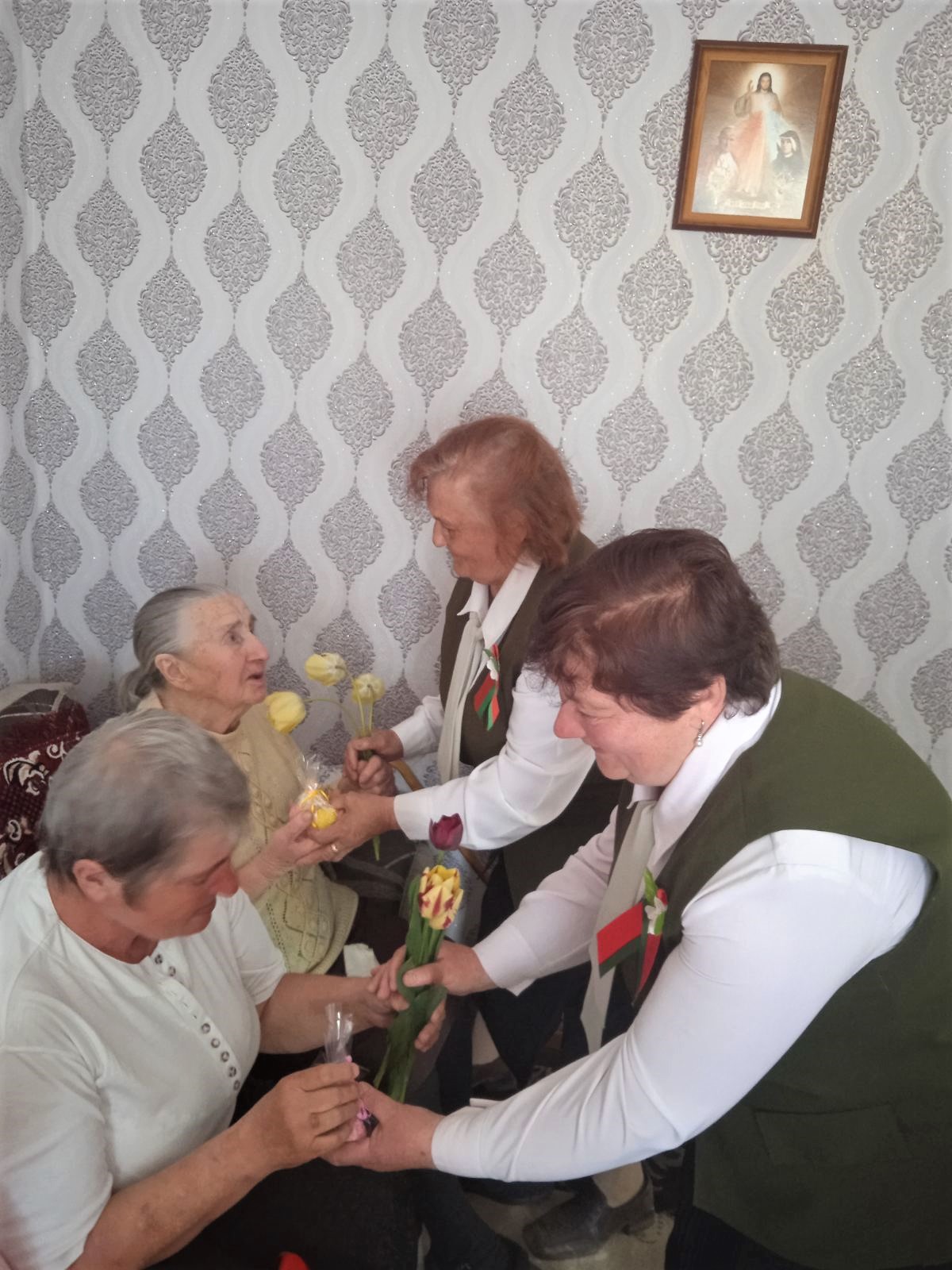 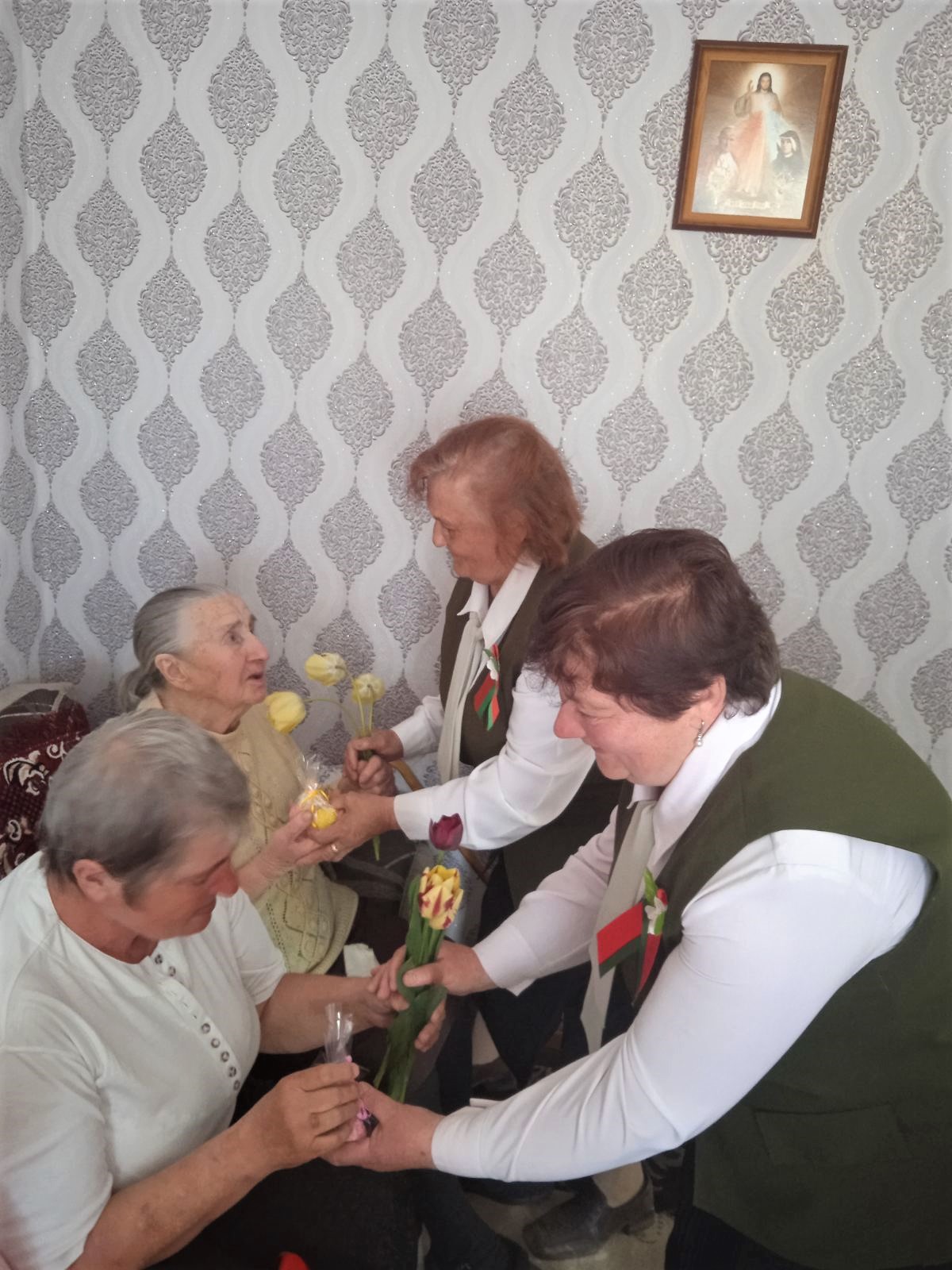 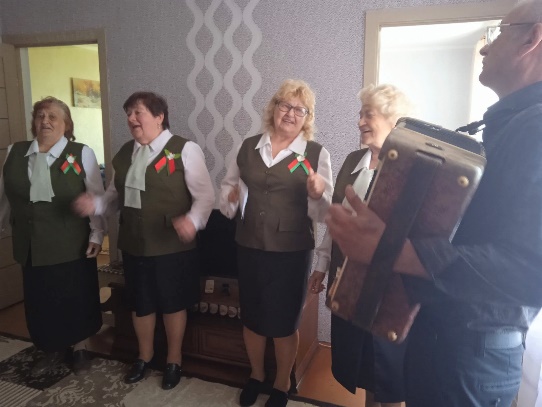 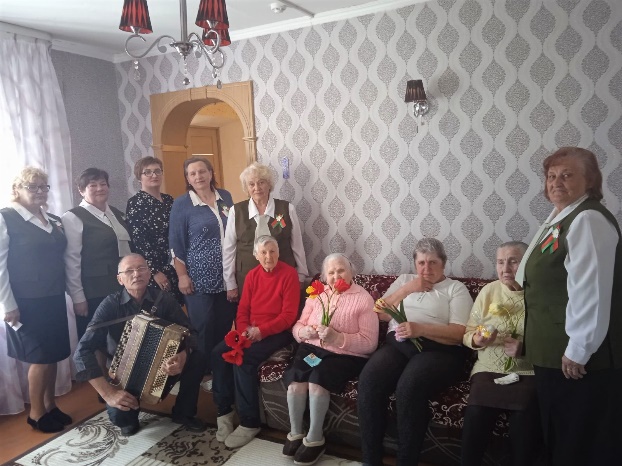 